   àAccompagnée d'un chèque de 45 € (à globaliser si plusieurs équipes)(Virement sur compte du CDBVO accepté, en faire copie au responsable des interclubs.)Références du club 			                   Sigle du club:Nom du club (libelle complet) : L’HERBLAISIENNEResponsable des interclubs : Philippe CERISIERTéléphone portable : 06.47.87.79.02E-mail (indispensable) : philippe.cerisier3@orange.frNombre d’équipes : 	en national: 0 	en régional: 0Références de l’équipe Numéro de l’équipe : Nom et prénom du capitaine : Vivien HONORETéléphones : 		-      portable obligatoire : 06.11.32.31.83E-mail (indispensable) : vivien.honore@gmail.comClassement des 4 hommes et des deux dames constituant la base de l’équipe : Homme 1 : D8 H2 : D8 H3 : D8 Dame 1 : D8 D2 : D9Réception :Jour de réception : JEUDI créneau : de 20H à 22H30Si vous avez plusieurs équipes, indiquez votre choix:Réception en alternance ou la même semaineou le nombre maxi d'équipes en réception possible,tous interclubs confondusRéférences du gymnase :Nom: GYMNASE DES BEAUREGARDSAdresse: Chemin de la croix de boisVille : HERBLAYTel : 01.30.40.02.19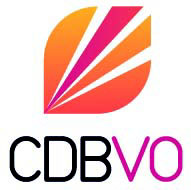 INTERCLUBSSENIOR MIXTESAISON 2018-2019Fiche d’inscription1 par équipe
à retourner pour le :10 octobre 2018M.VARIN Max27 rue des LAISNES95110  SANNOIS(Responsable des interclubs)SH1Alternance (2 équipes une semaine et 3 équipes la suivante)